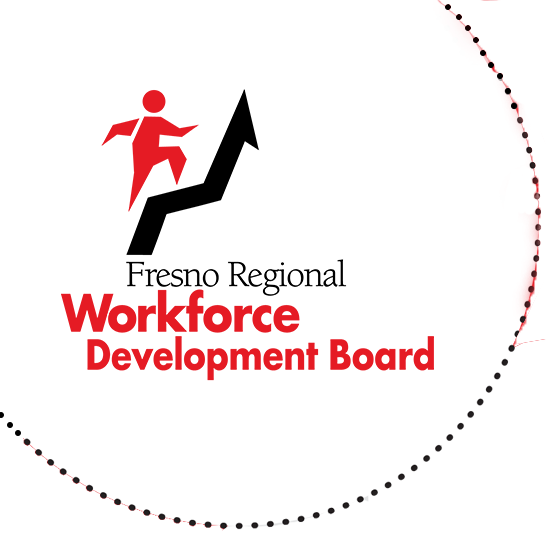 Program Coordinator***Job Announcement***The Fresno Regional Workforce Development Board (FRWDB) is a Joint Powers Authority between the City and County of Fresno, with a business-led model to help local organizations meet their workforce needs. We are currently seeking a detail oriented and highly motivated Program Coordinator to join our team. This position plays a pivotal role in the successful implementation, performance, and coordination of our programs and initiatives. Duties include, but are not limited to:Provides program oversight in the administration of program services, applying a working knowledge of applicable federal, state, and local laws, regulations, policies, and directives in implementing and monitoring programs.Interprets and implements federal and state legislation as well as local policy and directives regarding performance standards, definitions, allowable activities, funding categories, and accountabilities.Provides technical assistance and guidance to the sub-recipients/contractors, including recommendations for staff development, to ensure that activities are carried out in accordance with federal, state, and local laws and regulations.Works directly with the Contract Facilitator in the development and review of contracts to ensure contracts are accurate and complete and meet the specific requirements for the funding source. Proactively and continually monitors contract deliverables, expenditures, and performance goals to ensure that the sub-recipient/contractor meets all deliverables and performance standards outlined in the contract. Generates, analyzes, and reconciles monthly and quarterly performance reports and queries and reports on program performance to management and staff.   Assists in the development and implementation of local policies, Operational Directives, procedures, and services.Leads in the development of various grants and special projects and pilots as needed. Effectively collaborates with a wide range of partners ranging from sub-recipients’ contractors, funders, and similar stakeholders to communicate programmatic activities, performance and needs to guide and implement programs accordingly.Qualifications:Four-year college degree in Public Administration, Business Administration, Human Resources, or a closely related field.2 years of direct experience in recruitment, HR, or operations in a targeted sector or business support organization.Proven experience in project management, with the ability to manage multiple tasks and meet deadlines.Detail-oriented with a commitment to accuracy and compliance.Knowledge of the Workforce Innovation and Opportunity Act (WIOA) is preferred.Excellent organizational and communication skills.Proficiency in Microsoft Office Suite and project management software. Ability to work collaboratively in a team and adapt to changing priorities.Excellent benefits package, including 100% paid health and Life insurance for the employee, 80% paid health for dependents.  Paid vacation and company paid retirement plan with a 7% company contribution, educational tuition assistance program, and competitive salary DOE in the range of $52,332.80 to $58,676.80. ($25.16 - $28.21/hour)Apply online through Sierra HR Partners.    				Make telephone inquiries by calling 559.431.8090   An Equal Opportunity Employer